Sacred Piano		332		432Classical Piano		333		433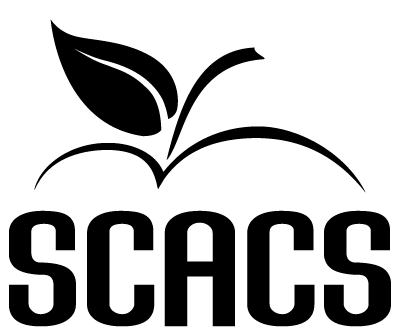 PIANO SOLOSecondaryName:Grade:School #:School #:Selection:Selection:Composer:Composer:FACTORS EVALUATEDCOMMENTSPOINTS(6-20)PERFORMANCE:   	1. Musical effect   	2. Poise   	3. Difficulty and/or choice of selection4. MemorizationINTERPRETATION:   	1. Dynamics   	2. Phrasing   	3. Styling/mood 4. Balance/voicingMUSICIANSHIP:   	1. Feeling for meter	2. Steadiness	3. Tempo	4. Expression/feeling	5. Range of dynamicsACCURACY:   	1. Note accuracy	2. Rhythmic accuracy	3. Continuity	4. Fluency 5. Dynamics/tempo indicationsTECHNIQUE:	1. Coordination	2. Fingering	3. Tone quality	4. Facility5.Appropriate touch/PedalingPOINT SCALEPOINT SCALETotal (100 points possible)18-20	Superior90-100	Superior16-17	Excellent80-89	Excellent14-15	Good70-79	Good12-13	Fair60-69	Fair6-11	Poor0-59	PoorJudge’s SignatureJudge’s Signature